Theme – Holy Habit … Eating together   The Book of Acts gives us ten clear instructions of how to become stronger and more faithful disciples. These are called ‘Holy Habits’ and they assist us in deepening our discipleship.  Today we shall explore the seventh Holy Habit, Eating Together. During the service we shall be learning about Fasting and Feasting, and Table Fellowship and how this discipline can be used to bring glory to God.     Call to worship Leader  Guided by your Spirit,              we have made the journey              through the wilderness and desert,              trekking across rocky paths and dirt tracks,              and crowded city streets. All        We have travelled alone.              We have travelled with those we love.              We have jostled with those whose company              we have not always enjoyed.              But we have made it into your house,              for rest, for inspiration,             for forgiveness, for hope, for love.Leader Receive us afresh,             renew us and inspire us, Lord.             Amen  Hymn   RS 480   The church is like a table Opening prayers  Lord’s Prayer   Readings	Acts 2:37-47 ‘Holy Habits    Fasting and Feasting   Hymn   When we come and eat together;               mindful of the bounty God provides.   Table fellowship is present,    Holy and divine.  When we fast on human contact,   Feeling desolate and all windblown.    Table fellowship is present,  A sign we’re not alone.   In the midst of conversation   Feasting on richness of God’s grace.    Table fellowship is present,    Giving breathing space.   Jesus be at this our table,   Guide our thoughts and actions with your Love;   Table fellowship is present,   Spirit from above.©Ruth Dillon 2017  Tune Yarnton  89 85 Reading             Luke 14:15-23 ‘Holy Habit’      Table Fellowship Hymn	 	           It makes a banquet from a meal
	when fellowship is shared with friends,
	the tête-à-tête is blessed by God,
	our food and conversation blends.

	The little café where we meet,
	the welcome hubbub that we hear,
	the sights and smells that bring delight
	are signs that God and love are near.
	On special days we eat in style,
	we celebrate with food and wine,
	we meet with joy, give thanks and sing
	to God of harvest, fruit and vine.

	Yet every time we take a meal
	the fact that we are being fed
	confirms that God has heard our prayer:
	'give us, each day, our daily bread'.

                                                                                                                      Andrew E Pratt (born 1948)
                                                                                                                         © 2002 Stainer & Bell Ltd
                                                                                                                                         Tune  Truro  LM
OffertoryPrayers of Intercession Hymn   RS 567  Thy hand O God has guided 
Closing Prayer Leader   God who provides all the food we need               for our physical journey and our spiritual               journey. All         Be with us as we share our food               with our friends and family  Leader  Jesus who is the silent listener and guest               at every table, guiding our words, thoughts               and actions All         Be with us as we share our food              with the stranger and the lonely  Leader  Spirit who creates community with God              and our brothers and sisters within humanity.All         Be with us as we share our brokenness and              joy, surrounded by the Love you give us all.     Closing Blessing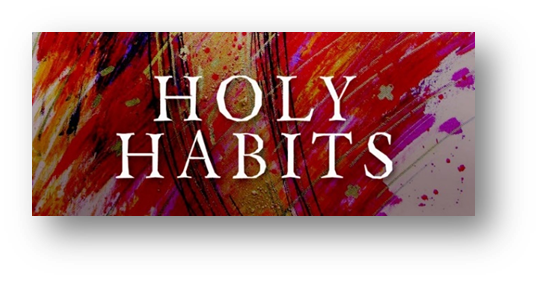 7. Eating Together    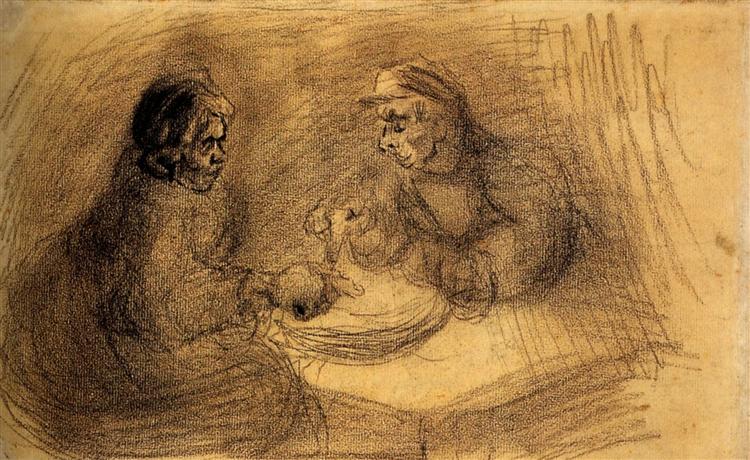 